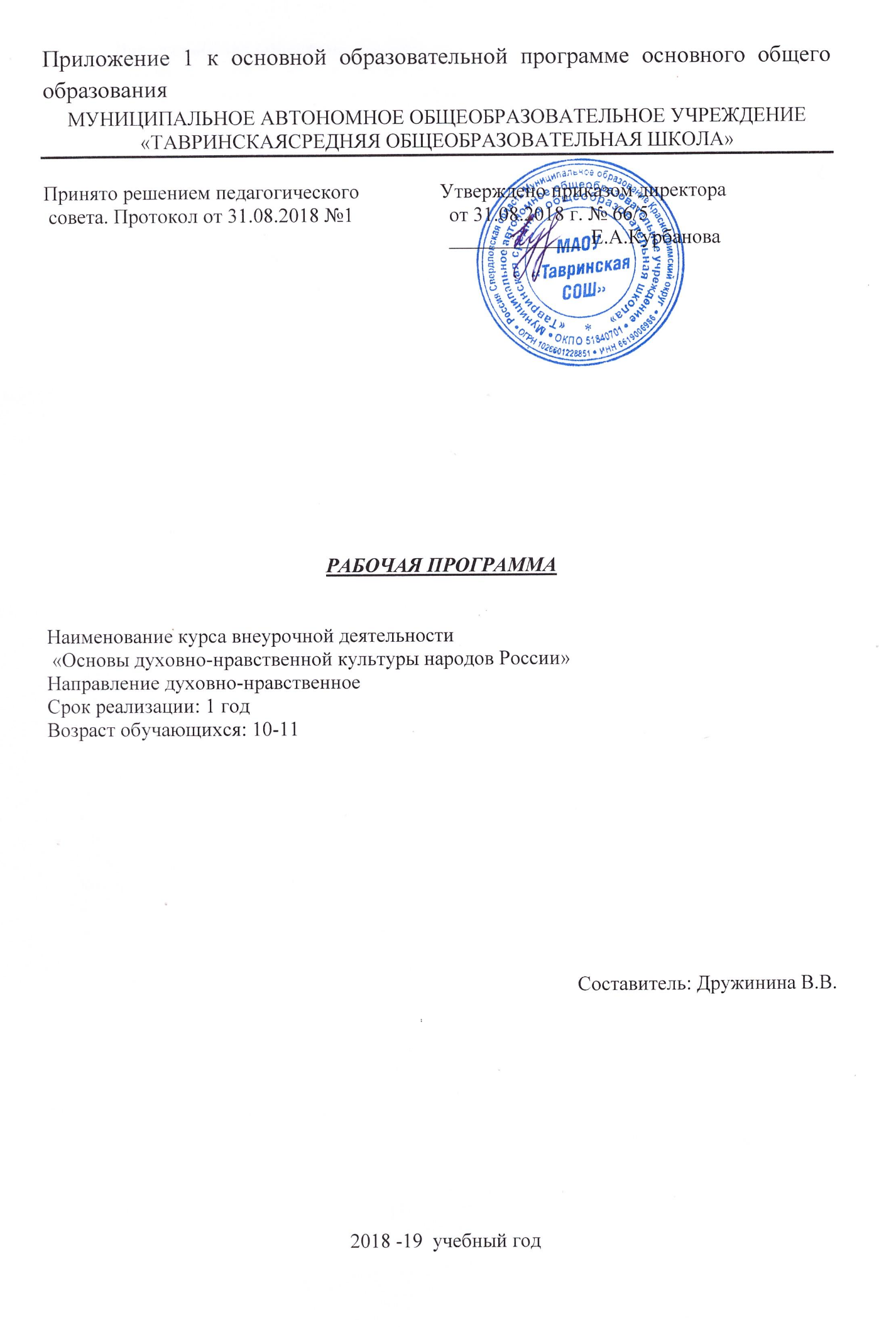 Данная рабочая программа  составлена на основе программы комплексного учебного курса «Основы духовно-нравственной культуры народов России» авторы: Н.Ф. Виноградова Виноградовой  Н.Ф. Основы духовно-нравственной культуры народов России: 5 класс: учебник для учащихся общеобразовательных учреждений / Н.Ф. Виноградова, В.И. Власенко, А.В. Поляков. – М.: Вентана-Граф, 2013., В.И. Власенко, А.В. Поляков. Планируемые результатыК концу обучения учащиеся научатся:Воспроизводить полученную информацию, приводить примеры изпрочитанных  текстов; оценивать главную мысль прочитанных текстов ипрослушанных объяснений учителя.Сравнивать главную мысль литературных, фольклорных и религиозныхтекстов. Проводить аналогии между героями, сопоставлять их поведение собщечеловеческими духовно-нравственными ценностями.Участвовать в диалоге: высказывать свои суждения, анализироватьвысказывания участников беседы, добавлять, приводить доказательства.Создавать по изображениям (художественным полотнам, иконам,иллюстрациям) словесный портрет героя.Оценивать поступки реальных лиц, героев произведений, высказыванияизвестных личностей.Работать с исторической картой: находить объекты в соответствии сучебной задачей.Использовать информацию, полученную из разных источников, для решенияучебных и практических задач.К концу обучения учащиеся смогут научиться:Высказывать предположения о последствиях неправильного(безнравственного) поведения человека.Оценивать свои поступки, соотнося их с правилами нравственности и этики;намечать способы саморазвития.Работать с историческими источниками и документамиТребования к личностным, метапредметным и предметным результатам.В соответствии с Федеральным государственным стандартом основного общего образования содержание данного предмета определяет достижение личностных, метапредметных и предметных результатов освоения основной образовательной программы.Личностные цели представлены двумя группами. Первая отражает изменения, которые должны произойти в личности субъекта обучения. Это:готовность к нравственному саморазвитию; способность оценивать свои поступки, взаимоотношения со сверстниками;достаточно высокий уровень учебной мотивации, самоконтроля и самооценки;личностные качества, позволяющие успешно осуществлять различную деятельность и взаимодействие с ее участниками.Другая группа целей передает социальную позицию школьника, формирование его ценностного взгляда на окружающий мир, основ российской гражданской идентичности, понимания особой роли многонациональной России в современном мире; воспитание чувства гордости за свою Родину, российский народ и историю России; ценностей многонационального российского общества; воспитание уважительного отношения к своей стране, ее истории, любви к родному краю, своей семье, гуманного отношения, толерантности к людям, независимо от их возраста, национальности, вероисповедания; понимание роли человека в обществе, принятие норм нравственного поведения, правильного взаимодействия со взрослыми и сверстниками; формирование эстетических потребностей, ценностей и чувств.Личностные результаты: - осознание своей принадлежности к народу, национальности, стране, государству; чувство привязанности и любви к малой родине, гордости и за своё Отечество, российский народ и историю России (элементы гражданской идентичности);- понимание роли человека в обществе, принятие норм нравственного поведения;- проявление гуманного отношения, толерантности к людям, правильного взаимодействия в совместной деятельности, независимо от возраста, национальности, вероисповедания участников диалога или деятельности;- стремление к развитию интеллектуальных, нравственных, эстетических потребностей.Метапредметные результатыопределяют круг универсальных учебных действий разного типа (познавательные, коммуникативные, рефлексивные, информационные), которые успешно формируются средствами данного предмета. Среди них:- владение коммуникативной деятельностью, активное и адекватное использование речевых средств для решения задач общения с учетом особенностей собеседников и ситуации общения (готовность слушать собеседника и вести диалог; излагать свое мнение и аргументировать свою точку зрения, оценивать события, изложенные в текстах разных видов и жанров); - овладение навыками смыслового чтения текстов различных стилей и жанров, в том числе религиозного характера; способность работать с информацией, представленной в разном виде и разнообразной форме;- овладение методами познания, логическими действиями и операциями (сравнение, анализ, обобщение, построение рассуждений); - освоение способов решения проблем творческого и поискового характера; - умение строить совместную деятельность в соответствии с учебной задачей и культурой коллективного труда.Предметные результатыобучения нацелены на решение, прежде всего, образовательных задач:        - осознание целостности окружающего мира, расширение знаний о российской многонациональной культуре, особенностях традиционных религий России;- использование полученных знаний в продуктивной и преобразующей деятельности; способность к работе с информацией, представленной разными средствами;- расширение кругозора и культурного опыта школьника, формирование умения воспринимать мир не только рационально, но и образно.Универсальные учебные действия.Познавательные:  - характеризовать понятие «духовно-нравственная культура»;  - сравнивать нравственные ценности разных народов, представленные в фольклоре, искусстве, религиозных учениях; -  различать культовые сооружения разных религий; - формулировать выводы и умозаключения на основе анализа учебных текстов.Коммуникативные:  - рассказывать о роли религий в развитии образования на Руси и в России; - кратко характеризовать нравственные ценности человека (патриотизм, трудолюбие, доброта, милосердие, уважение и др.).Рефлексивные:  - оценивать различные ситуации с позиций «нравственно», «безнравственно»;  - анализировать и оценивать совместную деятельность (парную, групповую работу) в соответствии с поставленной учебной задачей, правилами коммуникации и делового этикета.Информационные:  - анализировать информацию, представленную в разной форме (в том числе графической) и в разных источниках (текст, иллюстрация, произведение искусства). К концу обучения учащиеся научатся:Воспроизводитьполученную информацию, приводить примеры из прочитанных текстов; оценивать главную мысль прочитанных текстов и прослушанных объяснений учителя;Сравниватьглавную мысль литературных, фольклорных и религиозных текстов.проводить аналогиимежду героями, сопоставлять их поведение с общечеловеческими духовно-нравственными ценностями.участвовать в диалоге: высказывать свои суждения, анализировать высказывания участников беседы, добавлять, приводить доказательства.Создавать по изображениям (художественным полотнам, иконам, иллюстрациям) словесный портрет героя.Оценивать поступки реальных лиц, героев произведений, высказывания
известных личностей.Работать с исторической картой: находить объекты в соответствии с учебной задачей.Использовать информацию, полученную из разных источников, для решения учебных и практических задач.Высказывать предположения о последствиях неправильного (безнравственного) поведения человека.Оценивать свои поступки, соотнося их с правилами нравственности и этики; намечать способы саморазвития. Работать с историческими источниками и документами.Содержание курса.Раздел1. В мире культуры.( 2 часа)Величие российской культуры. Российская культура – плод усилий разных народов. Деятели науки и культуры – представителей разных национальностей (К.Брюллов, И. Репин, К. Станиславский, Ш. Алейхем, Г. Уланова, Д. Шостакович, Р.Гамзатов, Л. Лихачев, С. Эрьзя, Ю. Рытхэу и др.).Человек – творец и носитель культуры. Вне культуры жизнь человеканевозможна. Вклад личности в культуру зависит от ее таланта, способностей, упорства.Законы нравственности – часть культуры общества. Источники, создающие нравственныеустановки.Раздел 2. Нравственные ценности российского народа ( 7 часов)«Береги землю родимую, как мать любимую». Представления о патриотизме в  фольклоре разных народов. Герои национального эпоса разных народов (Улып, Сияжар, Боотур, Урал-батыр и др.).Жизнь ратными подвигами полна. Реальные примеры выражения патриотических чувств в истории России (Дмитрий Донской, Кузьма Минин, Иван Сусанин, Надежда Дурова и др.). Деятели разных конфессий – патриоты (Сергий Радонежский, Рабби Шнеур-Залман и др.). Вклад народов нашей страны в победу над фашизмом.В труде – красота человека. Тема труда в фольклоре разных народов (сказках,легендах, пословицах).«Плод добрых трудов славен…». Буддизм, ислам, христианство о труде итрудолюбии.Люди труда. Примеры самоотверженного труда людей разной национальностина благо родины (землепроходцы, ученые, путешественники, колхозники и пр.).Бережное отношение к природе. Одушевление природы нашими предками. Рользаповедников в сохранении природных объектов. Заповедники на карте России.Семья – хранитель духовных ценностей. Роль семьи в жизни человека. Любовь,искренность, симпатия, взаимопомощь и поддержка – главные семейные ценности. Олюбви и милосердии в разных религиях. Семейные ценности в православии, буддизме,исламе, иудаизме. Взаимоотношения членов семьи. Отражение ценностей семьи вфольклоре разных народов. Семья – первый трудовой коллектив.Раздел 3. Религия и культура ( 5 часов)Роль религии в развитии культуры. Вклад религии в развитие материальной идуховной культуры общества.Культурное наследие христианской Руси. Принятие христианства на Руси,влияние Византии. Христианская вера и образование в Древней Руси. Великие князья. Древней Руси и их влияние на развитие образования. Православный храм (внешниеособенности, внутреннее убранство). Духовная музыка. Богослужебное песнопение.Колокольный звон. Особенности православного календаря.Культура ислама. Возникновение ислама. Первые столетия ислама (VII-XII века)– золотое время исламской культуры. Успехи образования и науки. Вклад мусульманскойлитературы в сокровищницу мировой культуры. Декоративно-прикладное искусствонародов, исповедующих ислам. Мечеть – часть исламской культуры. Исламскийкалендарь.Иудаизм и культура. Возникновение иудаизма. Тора – Пятикнижие Моисея.Синагога – молельный дом иудеев. Особенности внутреннего убранства синагоги.Священная история иудеев в сюжетах мировой живописи. Еврейский календарь.Культурные традиции буддизма. Распространение буддизма в России.Культовые сооружения буддистов. Буддийские монастыри. Искусство танка. Буддийскийкалендарь.Раздел 4. Как сохранить духовные ценности ( 2 часа)Забота государства о сохранении духовных ценностей. Конституционные	гарантии права гражданина исповедовать любую религию. Восстановление памятниковдуховной культуры, охрана исторических памятников, связанных с разными религиями.Хранить память предков. Уважение к труду, обычаям, вере предков. Примерыблаготворительности из российской истории. Известные меценаты России.Раздел 5. Твой духовный мир. ( 1 час)Что составляет твой духовный мир. Образованность человека, его интересы,увлечения, симпатии, радости, нравственные качества личности – составляющиедуховного мира. Культура поведения человека. Этикет в разных жизненных ситуациях.Тематическое планирование ( 1 час в 2 недели  / 17 часов)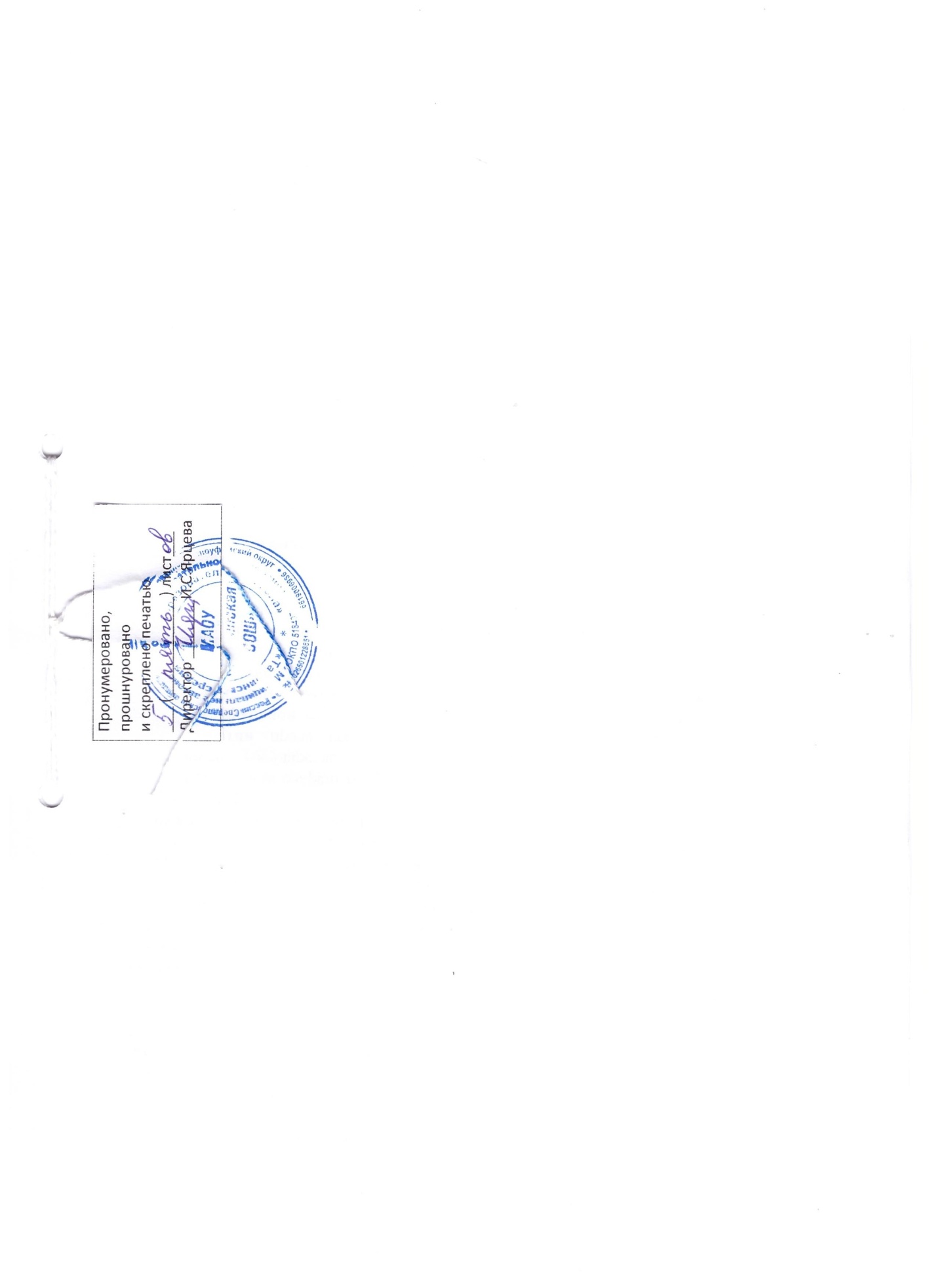 № п/пТема занятияЧасы1 Величие многонациональной российской культуры.12Человек – творец и носитель культуры.13«Береги землю родимую, как мать любимую».14Жизнь ратными подвигами полна.15В труде – красота человека.16«Плод добрых трудов славен».17Люди труда.18Бережное отношение к природе.19Семья – хранитель духовных ценностей.110Роль религии в развитии  культуры.111Культурное наследие христианской Руси.112Культура ислама.113Иудаизм и культура.114Культурные традиции буддизма.115Забота государства о сохранении духовных ценностей.116Хранить память предков.117Твой духовный мир.1